Wintertornooi PC OetervalleiZaterdag 06 april 2019 om 13:00 uur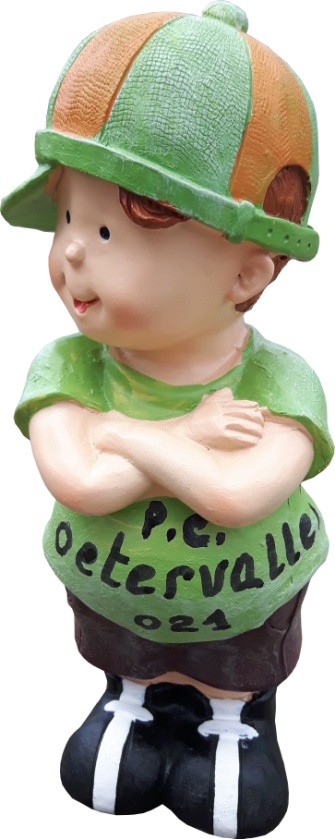 	              Doubletten Dame/Heer                              Inschrijven 5€ per speler                               9 pleinen/18 doublettenInschrijven :   Maurissen IvoGsm:  0477/853173E-mail: ivo.maurissen@gmail.com